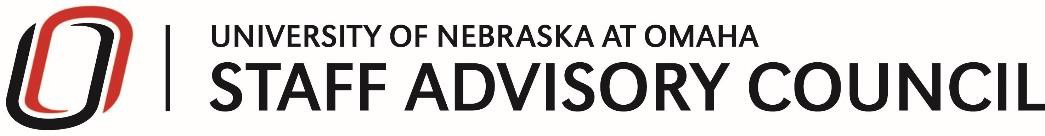 Staff Advisory Council Meeting Agenda Tuesday, February 11th, 9:00 –10:30 AM Thompson Alumni Center – Bootstrapper HallRegent Elizabeth O’ConnorBarb Harvey – Maverick DiscountCall to Order Approval of MinutesPresident’s Report (Steven Summers)  Treasurer’s Report (Sarah McGrath)SAC Committee ReportsEvents Committee (Melissa Eckstein)Professional Development Committee (Laura Sherwin)Community Engagement Committee (Heike Langdon)Strategic Planning Committee (Thomas Walker/Kirsten Case)Additional BusinessUNO Wide Committees – Report Elections – 6 office and 7 managersCompensation Imperative I Love NU Day – March 10SAC Banquet April 15thNew BusinessSpirit of Service Award Nomination - $1000Vote on new awards – VevoxGreat Race – End of AprilCCSGE Banquet Feb 25thUNO/UNMC Faculty and Staff register for $15! April 25 at Baxter Arena for the Claussen-Leahy Maverick Run! DISCOUNT CODE STAFF 15Good of the OrderAdjournNext SAC MeetingTuesday, March 10th, 9:00 –10:30 AM 